INDICAÇÃO Nº 124/2019Sugere ao Poder Executivo Municipal a manutenção e reparos na via Av. José Augusto Martins, 26, no bairro Vale das Cigarras. Excelentíssimo Senhor Prefeito Municipal, Nos termos do Art. 108 do Regimento Interno desta Casa de Leis, dirijo-me a Vossa Excelência para sugerir que, por intermédio dos Setores competentes, promovam a devida manutenção e reparos  na via Av. José Augusto Martins, 26, no bairro Vale das Cigarras, neste município.Justificativa:Moradores do bairro Vale das Cigarras procuraram por este vereador para apresentarem as necessidades de reparos em vias do bairro, em destaque a Avenida José Augusto Martins, na altura do número 26. Além das reivindicações, munícipes apresentaram fotos e vídeos que comprovam o estado precário que esta via fica em dias chuvosos e as dificuldades enfrentadas para entrar e sair de suas chácaras. De acordo com relatos, serviços foram executados nesta região na tentativa de melhorar esta via, mas não foram concluídos em toda a via. É certo dizer que nestes períodos de chuvas, estes tipos de reclamações aumentam e necessitam de uma atenção especial por parte dos setores públicos. Plenário “Dr. Tancredo Neves”, em 09 de janeiro de 2019.Ducimar de Jesus Cardoso“Kadu Garçom”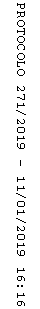 